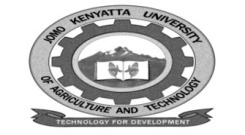 W1-2-60-1-6JOMO KENYATTA UNIVERSITY OF AGRICULTURE AND TECHNOLOGYUNIVERSITY EXAMINATIONS 2018/2019YEAR II SEMESTER II EXAMINATION FOR THE DIPLOMA IN COMMUNITY DEVELOPMENTHSD 0205:  THE PROCESS OF DIFFUSSION  AND EXTENSTION SERVICESDATE: APRIL  2019                                                                                TIME: 2  HOURSINSTRUCTIONS: Answer question one and any other two questions.QUESTION ONEa.	Define the following terms 	i.	Diffusion 								(2 marks)	ii.	Innovation								(2 marks)	iii	Extension services 							(2 marks)b.	State four factors that influence adoption of innovations.			(4 marks)c.	Discuss the various categories of adopter according to the diffusion and innovation theory 	by Everett Rodgesd.	Clarify any five types of innovations.			e.	Explain five factors that influence diffusion and adoption of the innovation.(5 marks)QUESTION TWOa.	State the challenges that face extension officers in most developing nations.												(7 marks)b.	Discuss the elements of diffusion in process.					(5 marks)QUESTIO THREEa.	Describe the principles of extension services.					(8 marks)b.	What is the role of sociologists and anthropologies in the diffusion process.(7 marks)QUESTION FOURa.	Discuss the importance of innovation to the business with ???		(7 marks)b.	Identify the elements of extension.						(5 marks)